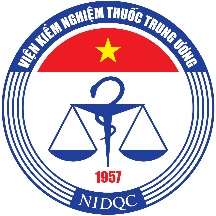    VIỆN KIỂM NGHIỆM THUỐC TW PHIẾU CUNG CẤP THÔNG TIN THIẾT BỊ CẦN HIỆU CHUẨN				Tên đơn vị: ....................................................................................... ....................................................................				Địa chỉ: .................................................................................................................. ................................................						                     								  Ngày      tháng     năm 20                                                                                                                            					      Đại diện khách hàng	   	                                                                                            (Ký, ghi rõ họ tên)Thông Tin Liên Lạc:Họ tên	:Điện thoại	: 	Fax		:	Email	:	STTThiết bịMã thiết bịNhà sản xuấtModelCác thông số kỹ thuật cơ bản/yêu cầu hiệu chuẩn1Cân- Khoảng cân: max....; min.....- d: ……..               e: ……….......2Nồi hấp- Thể tích:-Nhiệt độ cần hiệu chuẩn:.....3Thiết bị nhiệt (tủ nhiệt, bể ổn nhiệt...)Số điểm nhiệt độ cần hiệu chuẩn:- Thể tích:- Khoảng nhiệt độ của thiết bị:- Các điểm nhiệt độ cần hiệu chuẩn:........4Máy HPLC (Detector UV; DAD)- Số kênh:- Có điều nhiệt:- Tiêm mẫu tự động:..........5Máy UV-VIS.........6Máy AAS- Kỹ thuật ngọn lửa:- Kỹ thuật hóa hơi không ngọn lửa:...........7Chuẩn độ điện thế- Thể tích Buret:- Số Buret cần hiệu chuẩn:- Có kết hợp KF không:...........8Chuân độ Karl fisher- Thể tích Buret:..........9Máy thử độ hòa tan- Số cốc:.........10Máy đo pH..........11Máy thử độ rã- Số giỏ của máy:- Số giỏ của thiết bị:.........12Máy thử độ mài mòn.........13Máy sắc ký khí (Detector FID)- Không có pha hơi:- Có pha hơi:...........14Máy đo điểm chảy............15Phân cực kế- Hiển thị/không hiển thị số- Tự động/bán tự động.............16Nhiệt ẩm kế- Loại nhiệt ẩm kế:............17Máy quang phổ hồng ngoại .........................................................